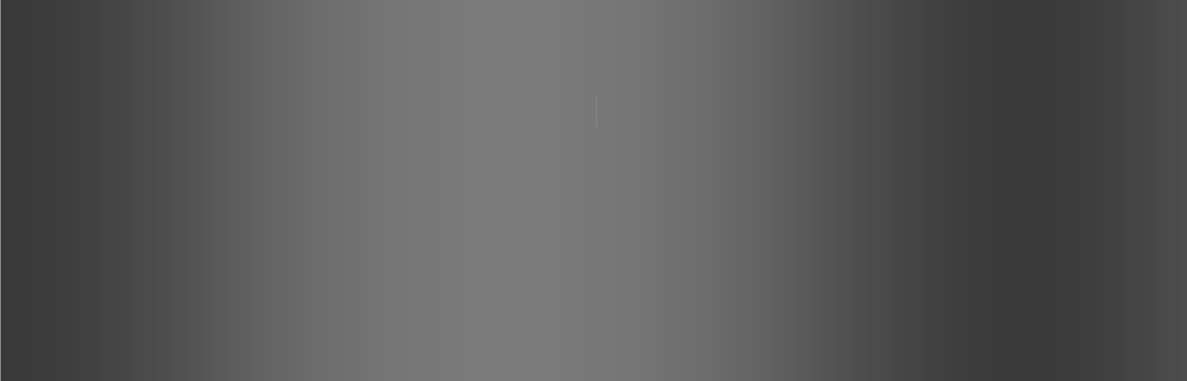 BEWERBUNGALEXANDER ENDERFinkenweg 5    96215 Lichtenfels - Köstenalexander.ender@softend.de    09571 6600